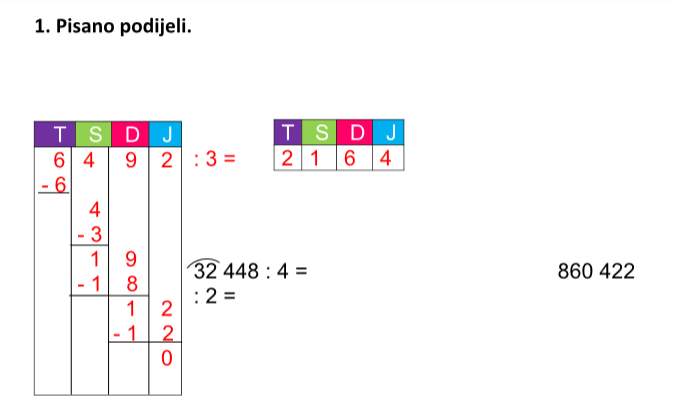 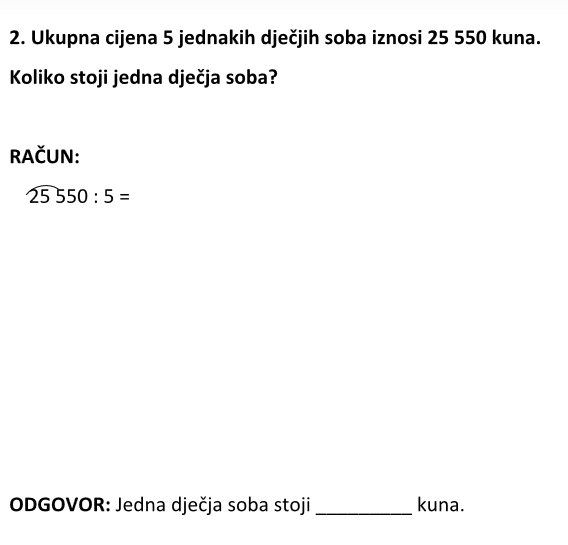 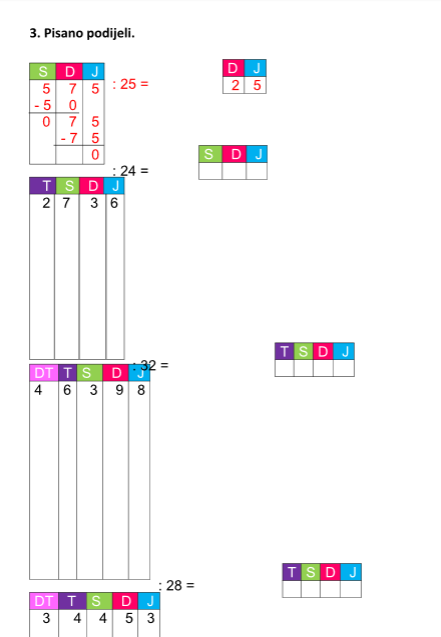 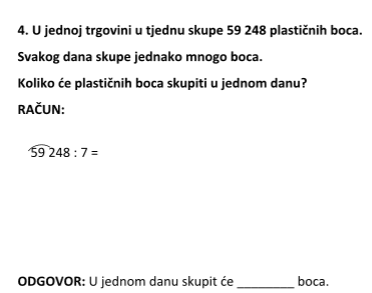 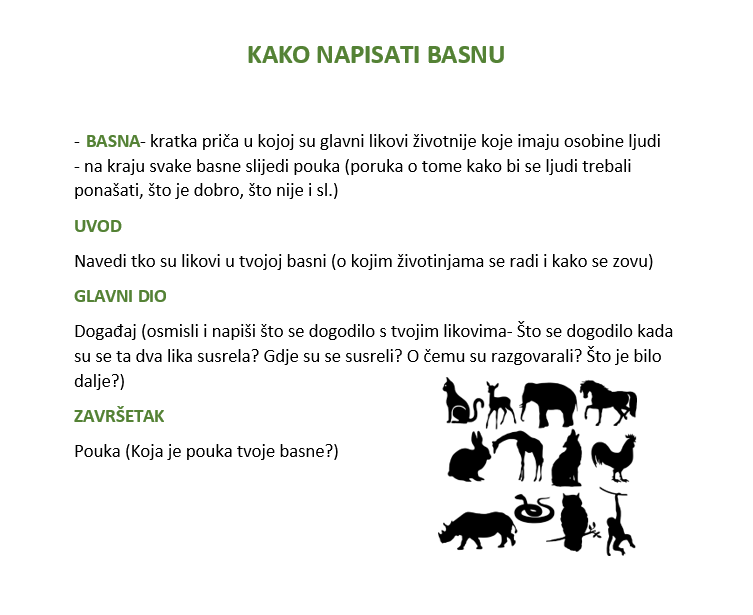 IGRA VRSTE RIJEČI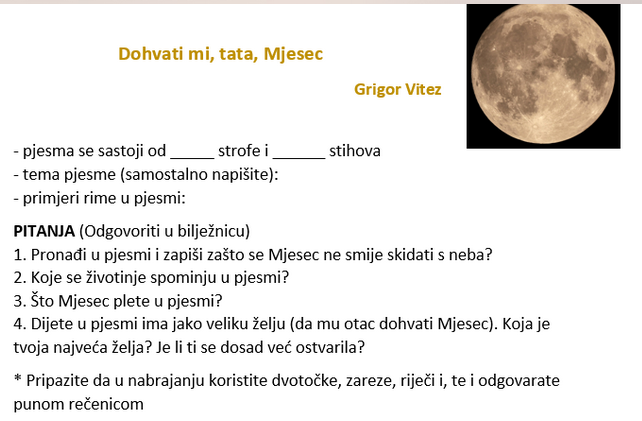 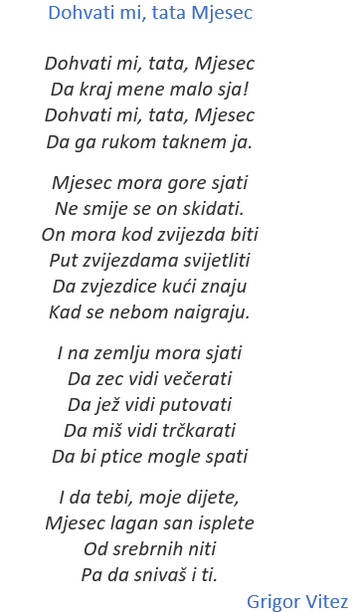 